Министерство образования и науки Российской Федерации Федеральное государственное бюджетное образовательное учреждение высшего образования«Бурятский государственный университет» Юридический факультеткафедра теории и истории права и государства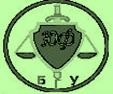 Межвузовская научно-практическая конференция с международным и региональным участием««Правовая культура народов Центральной Азии: традиции и обновление»( Улан-Удэ, 06 декабря 2017 г.)ПрограммаУлан-Удэ                                                      2017Порядок работы конференциидекабря 2017 г.Место проведения: Федеральное государственное бюджетное образовательное учреждение высшего образования «Бурятский государственный университет», ул. Сухэ-Батора 6, учебный корпус № 7, ауд.7407.14:00-14:20       Открытие конференции14:20- 15:00      Пленарное заседание15:10- 17:00      Секционные заседанияСекция 1. Особенности правопонимания и правового регулирования у народов Центральной Азии.Секция 2. Традиции писаного права: происхождение, эволюция, цивилизационное значение.Секция 3. История юридического образования.Секция 4. Суд и судебная деятельность в истории народов Центральной Азии.17:10-17:30   Подведение итогов конференции06 декабря 2017 г.Открытие конференцииПриветственное слово:Раднаева Эльвира Львовна, к.ю.н., доцент, декан юридического факультета Бурятского государственного университета.Дугарова Сержена Жигмытовна, д. ист. н., доцент, заведующая кафедрой теории и истории права и государства юридического факультета Бурятского государственного университета.Цагаан Ганболд, вице-консул Монголии в Улан-Удэ, доктор(Phd),     полковник в отставке.Пленарное заседание«О жанре уставных сочинений в монгольском буддизме»Ванчикова Цымжит Пурбуевна, д.и.н, профессор, гл. науч. сотрудник ИМБиТ СО РАН«Влияние института уголовных наказаний средневековой Монголии на правовое регулирование окраинных территорий Российской Империи XIXв.»Хармаев Юрий Владимирович, к.ю.н., доцент, заведующий кафедрой уголовного процесса и криминалистики юридического факультета Бурятского государственного университета«Обычное право в системе источников монгольского права»Тумурова Анна Тимофеевна, д.ю.н, доцент кафедры теории и истории права и государства юридического факультета Бурятского государственного университета«Памятники монгольского права: проблемы изучения»Дугарова Сержена Жигмытовна, д. ист. н., доцент, заведующая кафедрой теории и истории права и государства юридического факультета Бурятского государственного университетаСекционные заседанияСекция 1. Особенности правопонимания и правового регулирования у народов Центральной Азии.Ведущий: Гунзынов Жаргал Паламович, преподаватель кафедры теории и истории права и государства юридического факультета Бурятского государственного университета Доклады:«Особенности пенсионного обеспечения в Китае»Копалкина Евгения Геннадьевна, к. филос. н, старший преподаватель кафедры социологии и психологии, Иркутского национального исследовательского технического университета«Политические права женщин в законодательстве РФ и Монголии: историко-правовой анализ»Бадмацыренова Елизавета Леонидовна, к.ист.н., доцент кафедры теории и истории права и государства юридического факультета Бурятского государственного университета«Правовое регулирование заключения брака в современном Китае»Илтакова Наталья Владимировна, к.ист.н., старший преподаватель кафедры теории и истории права и государства юридического факультета Бурятского государственного университета.«Сравнительный анализ российского и китайского законодательства в сфере регулирования вопросов ответственности за нарушение прав потребителей»,Маркова Ольга Александровна, к.ю.н., доцент, Читинский институт (филиал) ФГБОУ ВО «Байкальский государственный университет» «Сравнительный правовой анализ правового регулирования земельных отношений в РФ и Китае»Ранжурова А. С., преподаватель гуманитарного факультета ФГБОУ ВО  БГСХА. «Правовые основы федерализма в Австралийском союзе»Цыремпилова Е. Б.-М. ассистент кафедры конституционного, административного и муниципального права юридического факультета Бурятского государственного университета«Национальная политика и СМИ в регионе: политико-правовой аспект (на примере Республики Бурятия)»Гунзынов Жаргал Паламович, преподаватель кафедры теории и истории права и государства юридического факультета Бурятского государственного университета, Улан-Удэ«Наследование: антропологический подход» Бадмаева Б. магистрант 12160 гр. юридического факультета Бурятского государственного университетаСекция 2. Традиции писаного права: происхождение, эволюция, цивилизационное значение.Ведущий: Амагыров Андрей Валерьевич, ст. преподаватель кафедры теории и истории права и государства юридического факультета Бурятского государственного университетаДоклады:«Проблема толкования права в условиях различных правовых культур (Китай, Монголия, Россия)»Кошелев Михаил Сергеевич, заместитель декана  юридического факультета Читинского Института  ФГБОУ ВО "Байкальский государственный университет", руководитель  АНО ДО "Центр социально-культурной адаптации мигрантов" «Положение о ламаистском духовенстве» 1853 г. и его влияние на деятельность Чесанского дацана»Намнанов Данзан Дампилович, к. ист. н., доцент, проректор Бурятского государственного университета. «Институты избирательного права в Бурятии: историко-правовой анализ»Жалсараева Эржена Баировна, к.ю.н.,  начальник юр.отдела АО «Атомкомплект», Москва«Система наказаний по «Монгол цааз бичиг»Дугарова Евгения Жэмбеевна, ассистент кафедры теории и истории права и государства юридического факультета Бурятского государственного университета «Социальная структура городского населения Бурятии в первой половине XX в. в правовых памятниках» .Убеева О.А., к.ист.н., доцент кафедры истории Бурятии Бурятского государственного университета«Государственное регулирование строительства буддийских монастырей Бурятии в первой половине XIX в.»Цыбикова Валентина Владимировна, преподаватель Восточного института Бурятского государственного университета«Институт правовой защиты нематериальных благ в средневековой Монголии в период маньчжурского господства»Амагыров Андрей Валерьевич, ст. преподаватель кафедры теории и истории права и государства, заместитель декана юридического факультета Бурятского государственного университета«Календарные праздники и правовые обычаи народов Центральной Азии в трудах М.В Певцова и В.И. Роборовского».Иванова Лилия Борисовна, аспирант кафедры ВОИСТ  Бурятского государственного университетаСекция 3. История юридического образования.Ведущий: Бальжиев Борис Александрович, ст. преподаватель кафедры теории и истории права и государства юридического факультета Бурятского государственного университета «Проблемы сотрудничества юридических ВУЗов России, Монголии и Китая в сфере повышения правовой культуры»Раднаева Эльвира Львовна, к.ю.н., доцент,  декан юридического факультета Бурятского государственного университета«Правовое воспитание в программе советских партийных школ в Верхнеудинске (20-40 е гг. XX в.)». Шойдонова Алтына Мункожаргаловна, к.и.н., ст. преподаватель кафедры  истории Бурятии Бурятского государственного университета«Некоторые аспекты правовой социализации студенческой молодежи»Бороноев Павел Георгиевич, к.и.н., доцент кафедры теории и истории права и государства юридического факультета Бурятского государственного университета.«Роль университета правоохранительной службы Монголии в повышении правовой культуры монгольского общества»Мягмацырен Д., доктор (PhD), доцент, заведующий кафедрой ОРД УПС Монголии, полковник полиции«Индустриальное развитие и модернизация этничности»Боронова М. М., д.и.н, профессор кафедры истории Бурятии исторического факультета Бурятского государственного университета«Доктринальный подход к пониманию евразийского права»Мадаев Евгений Олегович, к.ю.н., старший преподаватель кафедры международного права юридического факультета Бурятского государственного университета«Юридическое образование: сравнительно-правовой анализ высшего юридического образования в России и странах АТР (на примере Китая и Монголии)»Бальжиев Борис Александрович, старший преподаватель кафедры теории и истории права и государства юридического факультета Бурятского государственного университета «О правовой культуре Китая в исследованиях российских ученых»Будаева М.Б., магистрант гр.12170м  юридического  факультета Бурятского государственного университетаСекция 4. Суд и судебная деятельность в истории народов Центральной Азии.Ведущий: Шагдурова Ирина Никитична,  к. и. н, доцент кафедры теории и истории права и государства юридического факультета Бурятского государственного университетаДоклады: «Судьба института биев в ранней советской истории»Мажитова Жанна Сабитбековна- д. истор. наук, доцент, профессор кафедры гуманитарных дисциплин университета "Астана", Республика Казахстан.«Судоустройство бурят в первом десятилетии ХХ века»Шагдурова Ирина Никитична,  к. и. н, доцент кафедры теории и истории права и государства юридического факультета Бурятского государственного университета.«Некоторые особенности развития уголовного права Монголии в современный период времени», Эрхитуева Татьяна Ильинична, к.ю.н., доцент кафедры уголовного права и криминологии, заместитель декана юридического факультета Бурятского государственного университета «Суд и судебная система Китая в исследованиях российских ученых»Нимаева Юлия Юрьевна, магистрант 1 курса юридического факультета Бурятского государственного университета«Особенности квалификации некоторых составов преступлений против жизни в законодательстве Монголии»Даваа Сурэнжав, магистрант кафедры уголовного права и криминологии юридического факультета Бурятского государственного университета«Государственная политика по реформированию органов внутренних дел в период 1953-1964»Бартанова Е.Ю., аспирант кафедры  истории Бурятии Бурятского государственного университета«Особенности уголовного наказания в древнем мире: сравнительно-правовой анализ»Олзоев Александр Игоревич, магистрант гр.12160 м юридического факультета Бурятского государственного университета